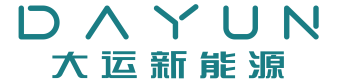 成都大运汽车集团有限公司运城分公司一级经销商加盟申请报告申请单位：                         （盖公章）申请区域：       省         市         区/县申请产品：      远志M1        □悦虎          申请时间：           年        月         日经销商档案信息备案表请以附件形式提供以下材料： 注：附件请按顺序排列，均需经销商盖章确认新开发一级经销商入网审批表新开发一级经销商入网审批表新开发一级经销商入网审批表新开发一级经销商入网审批表表号：表号：表号：表号：新开发一级经销商入网审批表新开发一级经销商入网审批表新开发一级经销商入网审批表新开发一级经销商入网审批表生效日期:生效日期:生效日期:生效日期:经销商现状名 称(盖章)申请经营区域申请经营区域经销商现状经营范围注册资本注册资本经销商现状注册地址申请经营产品线申请经营产品线悦虎   远志悦虎   远志经销商现状汽车业务经营现状现经营品牌大运内品牌大运内品牌大运内品牌大运外品牌大运外品牌大运外品牌大运外品牌经销商现状汽车业务经营现状现经营品牌经销商现状汽车业务经营现状合作方式(一级/二级)经销商现状汽车业务经营现状年销量经销商现状服务站情况服务站名称：服务站名称：服务站名称：服务站名称：服务站名称：服务站名称：服务站名称：服务站名称：经销商现状服务站情况与服务站关系：          □自营               □合作(与展厅距离     公里)与服务站关系：          □自营               □合作(与展厅距离     公里)与服务站关系：          □自营               □合作(与展厅距离     公里)与服务站关系：          □自营               □合作(与展厅距离     公里)与服务站关系：          □自营               □合作(与展厅距离     公里)与服务站关系：          □自营               □合作(与展厅距离     公里)与服务站关系：          □自营               □合作(与展厅距离     公里)与服务站关系：          □自营               □合作(与展厅距离     公里)申请经营区域准入标准及加盟承诺区域类别市场容量（台）       辆（2021年新能源乘用车总销量）       辆（2021年新能源乘用车总销量）       辆（2021年新能源乘用车总销量）       辆（2021年新能源乘用车总销量）       辆（2021年新能源乘用车总销量）       辆（2021年新能源乘用车总销量）       辆（2021年新能源乘用车总销量）申请经营区域准入标准及加盟承诺区域类别所属区域类别□I类   □II类   □III类   □其他□I类   □II类   □III类   □其他□I类   □II类   □III类   □其他□I类   □II类   □III类   □其他□I类   □II类   □III类   □其他□I类   □II类   □III类   □其他□I类   □II类   □III类   □其他申请经营区域准入标准及加盟承诺加盟承诺自有资金投入（万元）总投入共      万元，首批款投入     万元，后续投入     万元。总投入共      万元，首批款投入     万元，后续投入     万元。总投入共      万元，首批款投入     万元，后续投入     万元。总投入共      万元，首批款投入     万元，后续投入     万元。总投入共      万元，首批款投入     万元，后续投入     万元。总投入共      万元，首批款投入     万元，后续投入     万元。总投入共      万元，首批款投入     万元，后续投入     万元。申请经营区域准入标准及加盟承诺加盟承诺形象店建设A类形象店                B类形象店            C类形象店建设到位时间：      年      月A类形象店                B类形象店            C类形象店建设到位时间：      年      月A类形象店                B类形象店            C类形象店建设到位时间：      年      月A类形象店                B类形象店            C类形象店建设到位时间：      年      月A类形象店                B类形象店            C类形象店建设到位时间：      年      月A类形象店                B类形象店            C类形象店建设到位时间：      年      月A类形象店                B类形象店            C类形象店建设到位时间：      年      月申请经营区域准入标准及加盟承诺加盟承诺团队销售人员数量           人           人           人           人           人           人           人申请经营区域准入标准及加盟承诺加盟承诺二级网点开发计划计划开发个二级网点，分别为：                                。计划开发个二级网点，分别为：                                。计划开发个二级网点，分别为：                                。计划开发个二级网点，分别为：                                。计划开发个二级网点，分别为：                                。计划开发个二级网点，分别为：                                。计划开发个二级网点，分别为：                                。申请经营区域准入标准及加盟承诺加盟承诺本年度销量目标本年度销量目标      台，其中前三个月分别为：     台、     台、     台本年度销量目标      台，其中前三个月分别为：     台、     台、     台本年度销量目标      台，其中前三个月分别为：     台、     台、     台本年度销量目标      台，其中前三个月分别为：     台、     台、     台本年度销量目标      台，其中前三个月分别为：     台、     台、     台本年度销量目标      台，其中前三个月分别为：     台、     台、     台本年度销量目标      台，其中前三个月分别为：     台、     台、     台区域经理意见区域经理意见签字：签字：签字：签字：签字：签字：签字：签字：大区经理意见大区经理意见签字：签字：签字：签字：签字：签字：签字：签字：销售部意见销售部意见签字：签字：签字：签字：签字：签字：签字：签字：副总经理意见副总经理意见签字：签字：签字：签字：签字：签字：签字：签字：经销商基本信息名称注册资本注册资本经销商基本信息类型成立日期成立日期经销商基本信息法定代表人营业期限营业期限经销商基本信息注册地址社会信用代码社会信用代码开票信息公司名称发票类型发票类型开票信息开票地址开票电话开票电话开票信息开户行账号账号展厅信息接车地址销售热线销售热线展厅信息接车人接车人电话接车人电话展厅信息短视频账号抖音：快手：小红书：抖音：快手：小红书：抖音：快手：小红书：抖音：快手：小红书：抖音：快手：小红书：抖音：快手：小红书：服务站信息名称与销售关系与销售关系□合作 □自营服务站信息地址24小时服务热线24小时服务热线关键岗位信息关键岗位信息关键岗位信息关键岗位信息关键岗位信息关键岗位信息关键岗位信息关键岗位信息关键岗位：总经理关键岗位：总经理关键岗位：总经理照

片关键岗位：销售经理关键岗位：销售经理照

片照

片人员姓名：人员姓名：人员姓名：照

片人员姓名：人员姓名：照

片照

片手机号码：手机号码：手机号码：照

片手机号码：手机号码：照

片照

片关键岗位：网销经理关键岗位：网销经理关键岗位：网销经理照

片关键岗位：大客户经理关键岗位：大客户经理照

片照

片人员姓名：人员姓名：人员姓名：照

片人员姓名：人员姓名：照

片照

片手机号码：手机号码：手机号码：照

片手机号码：手机号码：照

片照

片关键岗位：二网经理关键岗位：二网经理关键岗位：二网经理照

片关键岗位：财务经理关键岗位：财务经理照

片照

片人员姓名：人员姓名：人员姓名：照

片人员姓名：人员姓名：照

片照

片手机号码：手机号码：手机号码：照

片手机号码：手机号码：照

片照

片关键岗位：信息员关键岗位：信息员关键岗位：信息员照

片关键岗位：服务站站长关键岗位：服务站站长照

片照

片人员姓名：人员姓名：人员姓名：照

片人员姓名：人员姓名：照

片照

片手机号码：手机号码：手机号码：照

片手机号码：手机号码：照

片照

片销售团队合影照片销售团队合影照片销售团队合影照片销售团队合影照片服务团队合影照片服务团队合影照片服务团队合影照片服务团队合影照片签批信息签批信息签批信息签批信息签批信息签批信息签批信息签批信息经销商承诺：
    本公司承诺表格中信息真实、有效，若有任何虚假，愿接受大运公司考核。
                                                  经销商总经理签字（盖章）：                    经销商承诺：
    本公司承诺表格中信息真实、有效，若有任何虚假，愿接受大运公司考核。
                                                  经销商总经理签字（盖章）：                    经销商承诺：
    本公司承诺表格中信息真实、有效，若有任何虚假，愿接受大运公司考核。
                                                  经销商总经理签字（盖章）：                    经销商承诺：
    本公司承诺表格中信息真实、有效，若有任何虚假，愿接受大运公司考核。
                                                  经销商总经理签字（盖章）：                    经销商承诺：
    本公司承诺表格中信息真实、有效，若有任何虚假，愿接受大运公司考核。
                                                  经销商总经理签字（盖章）：                    经销商承诺：
    本公司承诺表格中信息真实、有效，若有任何虚假，愿接受大运公司考核。
                                                  经销商总经理签字（盖章）：                    经销商承诺：
    本公司承诺表格中信息真实、有效，若有任何虚假，愿接受大运公司考核。
                                                  经销商总经理签字（盖章）：                    经销商承诺：
    本公司承诺表格中信息真实、有效，若有任何虚假，愿接受大运公司考核。
                                                  经销商总经理签字（盖章）：                    区域经理：                                                签字：区域经理：                                                签字：区域经理：                                                签字：区域经理：                                                签字：区域经理：                                                签字：区域经理：                                                签字：区域经理：                                                签字：区域经理：                                                签字：大区经理：                                                签字：大区经理：                                                签字：大区经理：                                                签字：大区经理：                                                签字：大区经理：                                                签字：大区经理：                                                签字：大区经理：                                                签字：大区经理：                                                签字：序号材料名称序号材料名称1营业执照复印件、税务登记证复印件、组织机构代码证复印件（或三证合一复印件）5拟建店平面图、拟经营大运新能源汽车场地照片、土地证或土地租赁协议及出租房土地证2法人代表身份证复印件6验资报告、财务报表或前几名股东近3个月流水3开户许可证和基本存款账户信息7公司现有经营场地照片4一般纳税人资格认证书8品牌分布图及申请城市地图